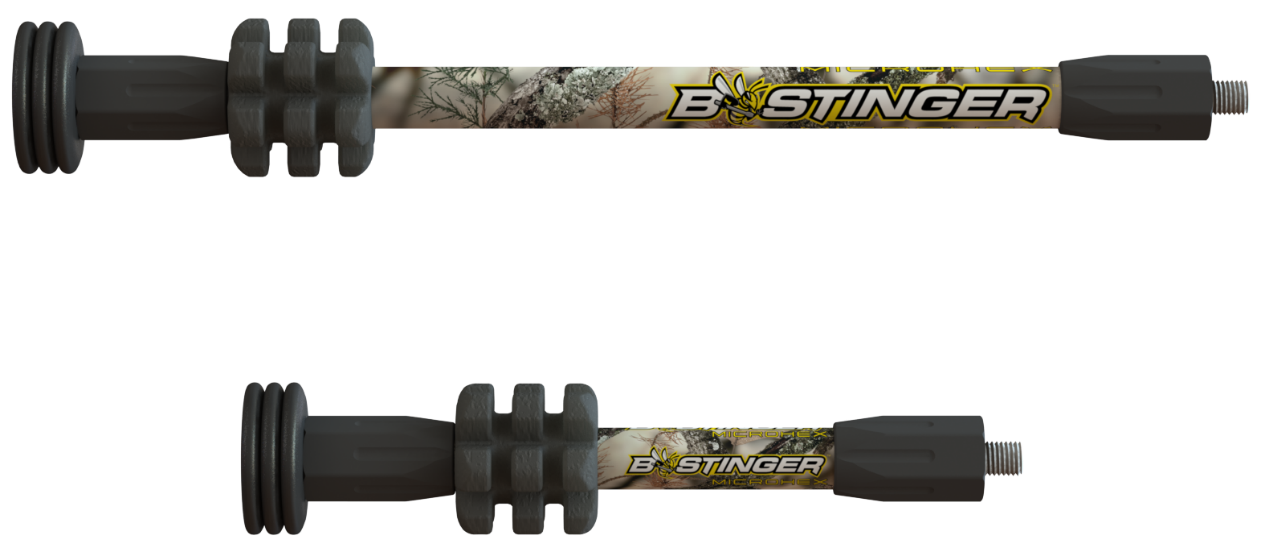 SKUNAMEUPCMSRPMHX06BCMicroHex 6” Breakup Country791331005818$74.99MHX08BCMicroHex 8” Breakup Country791331005825$84.99MHX10BCMicroHex 10” Breakup Country791331005832$94.99MHX06GRMicroHex 6” Green791331005849$74.99MHX08GRMicroHex 8” Green 791331005856$84.99MHX10GRMicroHex 10” Green 791331005863$94.99MHX06XDMicroHex 6” Lost XD 791331008570$74.99MHX08XDMicroHex 8” Lost XD791331005887$84.99MHX10XDMicroHex 10” Lost XD 791331005894$94.99MHX06MBMicroHex 6” Matte Black791331005900$69.99MHX08MBMicroHex 8” Matte Black791331008917$79.99MHX10MBMicroHex 10” Matte Black791331005924$89.99MHX06RDMicroHex 6” Red791331005931$74.99MHX08RDMicroHex 8” Red791331005948$84.99MHX10RDMircroHex 10” Red791331005955$94.99MGX06SSMicroHex 6” Sandstorm 791331005962$74.99MHX08SSMicroHex 8” Sandstorm 791331005979$84.99MHX10SSMicroHex 10” Sandstorm 791331005986$94.99MHX06XTMicroHex 6” Xtra791331005993$74.99MHX08XTMicroHex 8” Xtra791331006006$84.99MHX10XTMicroHex 10” Xtra791331006013$94.99MHXCS10MBMicroHex Counter Slide 10” Matte Black7913311006020$134.99MHXCS12MBMicroHex Counter Slide 12” Matte Black791331006037$144.99MHXCS15MBMicroHex Counter Slide 15” Matte Black791331006044$154.99